ЧЕРКАСЬКА ОБЛАСНА РАДАГОЛОВАР О З П О Р Я Д Ж Е Н Н Я01.08.2019                                                                                         № 337-рПро призначення ЦИГАНКОВА В.А.виконуючим обов’язки начальникаВідповідно до статті 56 Закону України "Про місцеве самоврядування
в Україні", підпункту 3 пункту 3 рішення обласної ради від 16.12.2016
№ 10-18/VIІ "Про управління суб’єктами та об’єктами спільної власності територіальних громад сіл, селищ, міст Черкаської області" (із змінами),
пункту 6 Порядку проведення конкурсного відбору кандидатів на посади керівників підприємств, установ, закладів спільної власності територіальних громад сіл, селищ, міст Черкаської області, затвердженого рішенням обласної ради від 07.09.2018 № 24-10/VIІ, враховуючи лист управління цивільного захисту Черкаської обласної державної адміністрації від 30.07.2019 № 416/01/09:1. ПРИЗНАЧИТИ ЦИГАНКОВА Володимира Анатолійовича виконуючим обов’язки начальника комунальної водолазно-рятувальної служби Черкаської обласної ради з 05 серпня 2019 року до призначення керівника
в установленому порядку.2. Контроль за виконанням розпорядження покласти на управління майном виконавчого апарату обласної ради.Підстава: заява Циганкова В.А. від 30.07.2019.Перший заступник голови						В. ТАРАСЕНКО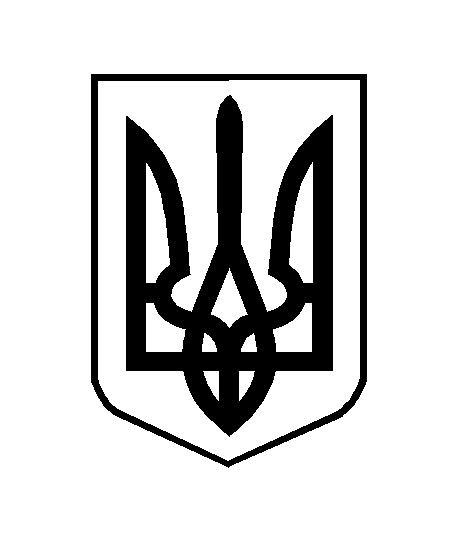 